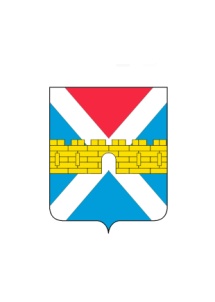 АДМИНИСТРАЦИЯ  КРЫМСКОГО  ГОРОДСКОГО  ПОСЕЛЕНИЯ КРЫМСКОГО РАЙОНАПОСТАНОВЛЕНИЕот 13.04.2016                                                                                                                              № 476город КрымскО комиссии по соблюдению требований к служебному поведению муниципальных служащих администрации Крымского городского поселения  Крымского района и урегулированию конфликта интересов  ( с учетом изменений от 4 марта 2019 г № 191, от 9 февраля 2021 г. № 116, от 14 июля 2023 г. № 842  )В соответствии с Федеральным законом от 25 декабря 2008 года
 № 273-ФЗ «О противодействии коррупции», Законом Краснодарского края от 
8 июня 2007 года № 1244-КЗ «О муниципальной службе в Краснодарском крае»,п о с т а н о в л я ю:1. Утвердить Положение о порядке работы Комиссии по соблюдению требований к служебному поведению муниципальных служащих администрации Крымского городского поселения Крымского района и урегулированию конфликта интересов (приложение № 1).2. Утвердить: 1) состав Комиссии по соблюдению требований к служебному поведению муниципальных служащих администрации Крымского городского поселения  Крымского района и урегулированию конфликта интересов (приложение № 2).2) бланк письма Комиссии по соблюдению требований к служебному поведению муниципальных служащих администрации Крымского городского поселения Крымского района и урегулированию конфликта интересов (приложение №3).3. Признать утратившими силу:-постановление администрации Крымского городского поселения  Крымского района от 22 октября 2010 года № 1261 «О комиссии по соблюдению требований к служебному поведению муниципальных служащих и урегулированию конфликта интересов»;- постановление администрации Крымского городского поселения  Крымского района от15 июня 2012 года №532 «О внесении изменений в постановление администрации Крымского городского поселения Крымского района от 22 октября 2010 года №1261  «О комиссии по соблюдению требований к служебному поведению муниципальных служащих и урегулированию конфликта интересов»;- пункт 2 постановления администрации Крымского городского поселения  Крымского района от 13 января 2014 года №23 «О внесении изменений в отдельные муниципальные правовые акты»;- постановление администрации Крымского городского поселения  Крымского района от 29 декабря 2014 года №2110 «О внесении изменений в постановление администрации Крымского городского поселения Крымского района от 22 октября 2010 года №1261  «О комиссии по соблюдению требований к служебному поведению муниципальных  служащих и урегулированию конфликта интересов».4. Общему отделу администрации Крымского городского поселения Крымского района (Колесник) обнародовать настоящее постановление в соответствии с установленным порядком обнародования муниципальных правовых актов Крымского городского поселения Крымского района.5.Организационному отделу администрации Крымского городского поселения Крымского района (Завгородняя) разместить настоящее постановление на официальном сайте администрации Крымского городского поселения Крымского района в сети Интернет. 6.  Контроль за выполнением настоящего постановления возложить на заместителя главы Крымского городского поселения Крымского района М.Н. Игнатова.7.Постановление вступает в силу после его обнародования..Глава Крымского городского поселения Крымского района                                                                А.Г. Семко             ПРИЛОЖЕНИЕк постановлению администрацииКрымского городского поселения          Крымского района         от 13.04.2016 № 476ПОЛОЖЕНИЕо порядке работы Комиссии по соблюдению требований к служебному поведению муниципальных служащих администрации Крымского городского поселения Крымского района и урегулированию конфликта интересовОбщие положения1.1.Положение о комиссии по соблюдению требований к служебному поведению муниципальных служащих администрации Крымского городского поселения Крымского района и урегулированию конфликта интересов (далее - Положение) разработано в соответствии с частью 4 статьи 14.1 Федерального закона от 2марта 2007года № 25-ФЗ «О муниципальной службе в Российской Федерации», Федеральным законом от 25 декабря 2008 года № 273-ФЗ «О противодействии коррупции», Указом Президента Российской Федерации от 
1 июля 2010года  № 821 «О комиссиях по соблюдению требований к служебному поведению федеральных государственных служащих и урегулированию конфликта интересов» и определяет порядок работы Комиссии по соблюдению требований к служебному поведению муниципальных служащих администрации Крымского городского поселения Крымского района и урегулированию конфликта интересов (далее - Комиссия).1.2. Комиссия в своей работе руководствуется Конституцией Российской Федерации, законодательством Российской Федерации и Краснодарского края, Уставом Крымского городского поселения Крымского района, правовыми актами органов местного самоуправления Крымского городского поселения Крымского района, настоящим Положением.1.3. Основной задачей Комиссии является содействие органам местного самоуправления:1.3.1. в обеспечении соблюдения муниципальными служащими администрации Крымского городского поселения Крымского района (далее - муниципальные служащие) ограничений и запретов, связанных с муниципальной службой, требований о предотвращении или урегулировании конфликта интересов, а также в обеспечении исполнения ими обязанностей, установленных Федеральным законом от 25 декабря 2008года № 273-ФЗ «О противодействии коррупции», другими федеральными законами (далее - требования к служебному поведению и (или) требования об урегулировании конфликта интересов);1.3.2. в осуществлении в органах местного самоуправления мер по предупреждению коррупции.Порядок образования комиссии2.1. Комиссия образуется администрацией Крымского городского поселения Крымского района (далее - администрация), состав и ее порядок работы утверждаются постановлением администрации Крымского городского поселения  Крымского района.2.2. В состав Комиссии входят председатель Комиссии, его заместитель (назначаемый главой Крымского городского поселения Крымского района из числа членов Комиссии, замещающих должности муниципальной службы), секретарь и члены Комиссии (нечетное количество). Все члены Комиссии при принятии решений обладают равными правами. В отсутствие председателя Комиссии его обязанности исполняет заместитель председателя Комиссии.2.3. В состав Комиссии входят:2.3.1. заместитель главы Крымского городского поселения Крымского района, координирующий работу общего отдела (председатель Комиссии), начальник общего отдела, либо должностное лицо кадровой службы, либо иное должностное лицо, в должностные обязанности которого включена работа по профилактике коррупционных и иных правонарушений, обеспечение требований к служебному поведению (секретарь Комиссии), муниципальные служащие из общего, юридического отделов, других структурных подразделений  администрации;2.3.2. представитель (представители) научных организаций и образовательных учреждений среднего, высшего и дополнительного профессионального образования, деятельность которых связана с муниципальной службой.2.4. Глава Крымского городского поселения Крымского района может принять решение о включении в состав Комиссии:2.4.1. представителя общественности;2.4.2. представителя профсоюзной организации администрации.2.5. Число членов Комиссии, не замещающих должности муниципальной службы в администрации, должно составлять не менее одной четверти от общего числа членов Комиссии.2.6. Состав Комиссии формируется таким образом, чтобы исключить возможность возникновения конфликта интересов, который мог бы повлиять на принимаемые комиссией решения.Порядок работы комиссии3.1. В заседаниях Комиссии с правом совещательного голоса участвуют:3.1.1. непосредственный руководитель муниципального служащего, в отношении которого Комиссией рассматривается вопрос о соблюдении требований к служебному поведению и (или) требований об урегулировании конфликта интересов, и определяемые председателем Комиссии два муниципальных служащих, замещающих в администрации должности муниципальной службы, аналогичные должности, замещаемой муниципальным служащим, в отношении которого Комиссией рассматривается этот вопрос;3.1.2. другие муниципальные служащие, замещающие должности муниципальной службы в администрации; специалисты, которые могут дать пояснения по вопросам муниципальной службы и вопросам, рассматриваемым комиссией; должностные лица других органов; представители заинтересованных организаций; представитель муниципального служащего, в отношении которого Комиссией рассматривается вопрос о соблюдении требований к служебному поведению и (или) требований об урегулировании конфликта интересов, - по решению председателя Комиссии, принимаемому в каждом конкретном случае отдельно не менее чем за три дня до дня заседания Комиссии на основании ходатайства муниципального служащего, в отношении которого Комиссией рассматривается этот вопрос, или любого члена комиссии.3.2. Заседание Комиссии считается правомочным, если на нем присутствует не менее двух третей от общего числа членов Комиссии. Проведение заседаний с участием только членов Комиссии, замещающих должности муниципальной службы в администрации, недопустимо.3.3. При возникновении прямой или косвенной личной заинтересованности члена Комиссии, которая может привести к конфликту интересов при рассмотрении вопроса, включенного в повестку дня заседания Комиссии, он обязан до начала заседания заявить об этом. В таком случае соответствующий член Комиссии не принимает участия в рассмотрении указанного вопроса.3.4. Основаниями для проведения заседания Комиссии являются:3.4.1. представление  главой Крымского городского поселения Крымского района или руководителем структурного подразделения администрации информации:-о представлении муниципальным служащим недостоверных или неполных сведений о доходах, расходах, об имуществе и обязательствах имущественного характера своих, супруги (супруга) и несовершеннолетних детей;- о несоблюдении муниципальным служащим требований к служебному поведению и (или) требований об урегулировании конфликта интересов;3.4.2. поступившее в общий отдел:- обращение гражданина, замещавшего должность муниципальной службы, включенную в перечень должностей, утвержденный постановлением администрации Крымского городского поселения Крымского района, о даче согласия на замещение на условиях трудового договора должности в организации и (или) выполнение в данной организации работы (оказание данной организации услуги) в течение месяца стоимостью более 100 тысяч рублей на условиях гражданско-правового договора (гражданско-правовых договоров), в течение двух лет после увольнения с муниципальной службы, если отдельные функции муниципального(административного) управления данной организацией входили в его должностные (служебные) обязанности муниципального служащего;- заявление муниципального служащего о невозможности по объективным причинам представить сведения о доходах, расходах, об имуществе и обязательствах имущественного характера своих, супруги (супруга) и несовершеннолетних детей;- заявление муниципального служащего о невозможности выполнить требования Федерального закона от 7 мая 2013 года № 79-ФЗ «О запрете отдельным категориям лиц открывать и иметь счета (вклады), хранить наличные денежные средства и ценности в иностранных банках, расположенных за пределами территории Российской Федерации, владеть и (или) пользоваться иностранными финансовыми инструментами» (далее - Федеральный закон  «О запрете отдельным категориям лиц открывать и иметь счета (вклады), хранить наличные денежные средства и ценности в иностранных банках, расположенных за пределами территории Российской Федерации, владеть и (или) пользоваться иностранными финансовыми инструментами») в связи с арестом, запретом распоряжения, наложенными компетентными органами иностранного государства в соответствии с законодательством данного иностранного государства, на территории которого находятся счета (вклады), осуществляется хранение наличных денежных средств и ценностей в иностранном банке и (или) имеются иностранные финансовые инструменты, или в связи с иными обстоятельствами, не зависящими от его воли или воли его супруги (супруга) и несовершеннолетних детей;3.4.3. представление руководителя структурного подразделения администрации или любого члена Комиссии, касающееся обеспечения соблюдения муниципальным служащим требований к служебному поведению и (или) требований об урегулировании конфликта интересов либо осуществления мер по предупреждению коррупции;3.4.4. представление высшим должностным лицом Краснодарского края (руководителем высшего исполнительного органа государственной власти Краснодарского края) либо уполномоченным им лицом материалов проверки, свидетельствующих о представлении муниципальным служащим недостоверных или неполных сведений, предусмотренных частью 1 статьи 3 Федерального закона от 3 декабря 2012года № 230-ФЗ «О контроле за соответствием расходов лиц, замещающих государственные должности, и иных лиц их доходам»;3.4.5. поступившее в соответствии с частью 4 статьи 12 Федерального закона от 25 декабря 2008 года  № 273-ФЗ «О противодействии коррупции» и статьей 64.1 Трудового кодекса Российской Федерации в администрацию уведомление коммерческой или некоммерческой организации о заключении с гражданином, замещавшим должность муниципальной службы в администрации, трудового или гражданско-правового договора на выполнение работ (оказание услуг), если отдельные функции муниципального управления данной организацией входили в его должностные (служебные) обязанности, исполняемые во время замещения должности в администрации Крымского городского поселения Крымского района при условии, что указанному гражданину Комиссией ранее было отказано во вступлении в трудовые и гражданско-правовые отношения с данной организацией или,  что вопрос о даче согласия такому гражданину на замещение им должности в коммерческой или некоммерческой организации либо на выполнение им работы на условиях гражданско-правового договора в коммерческой или некоммерческой организации Комиссией не рассматривался. 3.5.Комиссия в порядке, установленном нормативными правовыми актами Российской Федерации, обязана рассмотреть письменное обращение гражданина о даче согласия на замещение на условиях трудового договора должности в организации и (или) на выполнение в данной организации работ (оказание данной организации услуг) на условиях гражданско-правового договора, если отдельные функции муниципального (административного) управления данной организацией входили в его должностные (служебные) обязанности, а также проинформировать гражданина о принятом решении.3.6. Комиссия не проводит проверки по факту нарушения служебной дисциплины, не рассматривает сообщения о преступлениях и административных правонарушениях, а также анонимные обращения. Обращения, содержащие указанные сведения в 3-дневный срок пересылаются в органы, уполномоченные на рассмотрение таких сообщений. 3.6.1. Обращение, указанное в абзаце втором подпункта 3.4.2. пункта 3.4. настоящего Положения, подается гражданином, замещавшим должность муниципальной службы в администрации, в общий отдел. В обращении указываются: фамилия, имя, отчество гражданина, дата его рождения, адрес места жительства, замещаемые должности в течение последних двух лет до дня увольнения с муниципальной службы, наименование, местонахождение коммерческой или некоммерческой организации, характер ее деятельности, должностные обязанности, исполняемые гражданином во время замещения им должности муниципальной службы, функции по муниципальному управлению в отношении коммерческой или некоммерческой организации, вид договора (трудовой или гражданско-правовой), предполагаемый срок его действия, сумма оплаты за выполнение (оказание) по договору работ (услуг). В подразделении кадровой службы осуществляется рассмотрение обращения, по результатам которого подготавливается мотивированное заключение по существу обращения с учетом требований статьи 12 Федерального закона от 25 декабря 2008 года  № 273-ФЗ«О противодействии коррупции». Обращение, заключение и другие материалы в течение двух рабочих дней со дня поступления обращения представляются председателю Комиссии.3.6.2. Обращение, указанное в абзаце втором подпункта 3.4.2. пункта 3.4. настоящего Положения, может быть подано муниципальным служащим, планирующим свое увольнение с муниципальной службы, и подлежит рассмотрению Комиссией в соответствии с настоящим Положением.          3.6.3. Уведомление, указанное в подпункте 3.4.5. пункта 3.4. настоящего Положения, рассматривается подразделением кадровой службы, которое осуществляет подготовку мотивированного заключения о соблюдении гражданином, замещавшим должность муниципальной службы в администрации, требований статьи 12 Федерального закона от 25 декабря 2008 года № 273-ФЗ «О противодействии коррупции». Уведомление, заключение и другие материалы в течение десяти рабочих дней со дня поступления уведомления представляются председателю Комиссии.3.7. Председатель Комиссии при поступлении к нему информации, содержащей основания для проведения заседания Комиссии:- в 3-дневный срок назначает дату заседания Комиссии. При этом дата заседания Комиссии не может быть назначена позднее семи дней со дня поступления указанной информации, за исключением случаев, предусмотренных пунктами 3.7.1. и 3.7.2. настоящего Положения;- организует ознакомление муниципального служащего, в отношении которого Комиссией рассматривается вопрос о соблюдении требований к служебному поведению и (или) требований об урегулировании конфликта интересов, его представителя, членов Комиссии и других лиц, участвующих в заседании Комиссии, с информацией, поступившей должностному лицу кадровой службы, и с результатами ее проверки;- рассматривает ходатайства о приглашении на заседание Комиссии лиц, указанных в подпункте 3.1.2. пункта 3.1. настоящего Положения, принимает решение об их удовлетворении (об отказе в удовлетворении) и о рассмотрении (об отказе в рассмотрении) в ходе заседания Комиссии дополнительных материалов.3.7.1. Заседание Комиссии по рассмотрению заявления, указанного в абзаце третьем подпункта 3.4.2. пункта 3.4. настоящего Положения, как правило, проводится не позднее одного месяца со дня истечения срока, установленного для представления сведений о доходах, об имуществе и обязательствах имущественного характера.3.7.2. Уведомление, указанное в подпункте 3.4.5. пункта 3.4. настоящего Положения, как правило, рассматривается на очередном заседании Комиссии.3.8. Заседание Комиссии проводится в присутствии муниципального служащего, в отношении которого рассматривается вопрос о соблюдении требований к служебному поведению и (или) требований об урегулировании конфликта интересов, или гражданина, замещавшего должность муниципальной службы в администрации. При наличии письменной просьбы муниципального служащего или гражданина, замещавшего должность муниципальной службы в администрации, о рассмотрении указанного вопроса без его участия заседание Комиссии проводится в его отсутствие. В случае неявки на заседание комиссии муниципального служащего (его представителя) и при отсутствии письменной просьбы муниципального служащего о рассмотрении данного вопроса без его участия рассмотрение вопроса откладывается. В случае повторной неявки муниципального служащего без уважительной причины комиссия может принять решение о рассмотрении данного вопроса в отсутствие муниципального  служащего. В случае неявки на заседание комиссии гражданина, замещавшего должность муниципальной службы в администрации (его представителя), при условии, что указанный гражданин сменил место жительства и были предприняты все меры по информированию его о дате проведения заседания комиссии, комиссия может принять решение о рассмотрении данного вопроса в отсутствие указанного гражданина.3.9. На заседании Комиссии заслушиваются пояснения муниципального служащего или гражданина, замещавшего должность муниципальной службы в администрации (с их согласия), и иных лиц, рассматриваются материалы по существу вынесенных на данное заседание вопросов, а также дополнительные материалы.3.10. Члены Комиссии и лица, участвовавшие в ее заседании, не вправе разглашать сведения, ставшие им известными в ходе работы Комиссии.3.11. По итогам рассмотрения вопроса, указанного в абзаце втором подпункта 3.4.1. пункта 3.4. настоящего Положения, Комиссия принимает одно из следующих решений:- установить, что сведения, представленные гражданином, претендующим на замещение должности муниципальной службы, и муниципальным служащим, замещающим должность муниципальной службы, являются достоверными и полными;- установить, что сведения, представленные гражданином, претендующим на замещение должности муниципальной службы, и муниципальным служащим, замещающим должность муниципальной службы, являются недостоверными и (или) неполными. В этом случае Комиссия рекомендует главе Крымского городского поселения Крымского района применить к муниципальному служащему конкретную меру ответственности.3.12. По итогам рассмотрения вопроса, указанного в абзаце третьем подпункта 3.4.1. пункта 3.4. настоящего Положения, Комиссия принимает одно из следующих решений:- установить, что муниципальный служащий соблюдал требования к служебному поведению и (или) требования об урегулировании конфликта интересов;- установить, что муниципальный служащий не соблюдал требования к служебному поведению и (или) требования об урегулировании конфликта интересов. В этом случае Комиссия рекомендует главе Крымского городского поселения Крымского района указать муниципальному служащему на недопустимость нарушения требований к служебному поведению и (или) требований об урегулировании конфликта интересов либо применить к муниципальному служащему конкретную меру ответственности.3.13. По итогам рассмотрения вопроса, указанного в абзаце втором подпункта 3.4.2. пункта 3.4. настоящего Положения, Комиссия принимает одно из следующих решений:- дать гражданину согласие на замещение на условиях трудового договора должности в организации и (или) выполнение в данной организации работы (оказание данной организации услуги) в течение месяца стоимостью более 100 тысяч рублей на условиях гражданско-правового договора (гражданско-правовых договоров), если отдельные функции муниципального (административного) управления данной организацией входили в его должностные (служебные) обязанности муниципального служащего;- отказать гражданину в замещении на условиях трудового договора должности в организации и (или) выполнение в данной организации работы (оказание данной организации услуги) в течение месяца стоимостью более 100 тысяч рублей на условиях гражданско-правового договора (гражданско-правовых договоров), если отдельные функции муниципального (административного) управления данной организацией входили в его должностные (служебные) обязанности муниципального служащего, и мотивировать свой отказ.3.14. По итогам рассмотрения вопроса, указанного в абзаце третьем подпункта 3.4.2. пункта 3.4. настоящего Положения, Комиссия принимает одно из следующих решений:- признать, что причина непредставления муниципальным служащим сведений о доходах, расходах, об имуществе и обязательствах имущественного характера своих, супруги (супруга) и несовершеннолетних детей является объективной и уважительной;- признать, что причина непредставления муниципальным служащим сведений о доходах, расходах, об имуществе и обязательствах имущественного характера своих, супруги (супруга) и несовершеннолетних детей не является уважительной. В этом случае Комиссия рекомендует муниципальному служащему принять меры по представлению указанных сведений;- признать, что причина непредставления муниципальным служащим сведений о доходах, об имуществе и обязательствах имущественного характера своих, супруги (супруга) и несовершеннолетних детей необъективна и является способом уклонения от представления указанных сведений. В этом случае Комиссия рекомендует главе Крымского городского поселения Крымского района применить к муниципальному служащему конкретную меру ответственности.3.14.1. По итогам рассмотрения вопроса, указанного в подпункте 3.4.4. пункта 3.4. настоящего Положения, Комиссия принимает одно из следующих решений:- признать, что сведения, представленные муниципальным служащим в соответствии с частью 1 статьи 3 Федерального закона «О контроле за соответствием расходов лиц, замещающих государственные должности, и иных лиц их доходам», являются достоверными и полными;- признать, что сведения, представленные муниципальным служащим в соответствии с частью 1 статьи 3 Федерального закона «О контроле за соответствием расходов лиц, замещающих государственные должности, и иных лиц их доходам», являются недостоверными и (или) неполными. В этом случае Комиссия рекомендует главе Крымского городского поселения Крымского района применить к муниципальному служащему конкретную меру ответственности и (или) направить материалы, полученные в результате осуществления контроля за расходами, в органы прокуратуры и (или) иные государственные органы в соответствии с их компетенцией.3.14.2. По итогам рассмотрения вопроса, указанного в абзаце четвертом подпункта 3.4.2. пункта 3.4.настоящего Положения, комиссия принимает одно из следующих решений:- признать, что обстоятельства, препятствующие выполнению требований Федерального закона «О запрете отдельным категориям лиц открывать и иметь счета (вклады), хранить наличные денежные средства и ценности в иностранных банках, расположенных за пределами территории Российской Федерации, владеть и (или) пользоваться иностранными финансовыми инструментами», являются объективными и уважительными;- признать, что обстоятельства, препятствующие выполнению требований Федерального закона «О запрете отдельным категориям лиц открывать и иметь счета (вклады), хранить наличные денежные средства и ценности в иностранных банках, расположенных за пределами территории Российской Федерации, владеть и (или) пользоваться иностранными финансовыми инструментами», не являются объективными и уважительными. В этом случае комиссия рекомендует главе Крымского городского поселения Крымского района  применить к муниципальному служащему конкретную меру ответственности.3.15. По итогам рассмотрения вопросов, указанных в подпунктах 3.4.1., 3.4.2. и 3.4.4. пункта 3.4. настоящего Положения, при наличии к тому оснований Комиссия может принять иное, чем предусмотрено пунктами 3.11–3.14.1.  настоящего Положения, решение. Основания и мотивы принятия такого решения должны быть отражены в протоколе заседания Комиссии.3.15.1. По итогам рассмотрения вопроса, указанного в подпункте 3.4.5. пункта 3.4. настоящего Положения, Комиссия принимает в отношении гражданина, замещавшего должность муниципальной службы в администрации, одно из следующих решений:- дать согласие на замещение им должности в коммерческой или некоммерческой организации либо на выполнение работы на условиях гражданско-правового договора в коммерческой или некоммерческой организации, если отдельные функции по муниципальному управлению этой организацией входили в его должностные обязанности;- установить, что замещение им на условиях трудового договора должности в коммерческой или некоммерческой организации и (или) выполнение в коммерческой или некоммерческой организации работ (оказание услуг) нарушают требования статьи 12 Федерального закона от 25 декабря2008 года № 273-ФЗ «О противодействии коррупции». В этом случае Комиссия рекомендует главе Крымского городского поселения Крымского района проинформировать об указанных обстоятельствах органы прокуратуры и уведомившую организацию.3.16. По итогам рассмотрения вопроса, предусмотренного подпунктом 3.4.3. пункта 3.4. настоящего Положения, Комиссия принимает соответствующее решение.3.17. Для исполнения решений Комиссии могут быть подготовлены проекты правовых актов,  которые в установленном порядке представляются ему на рассмотрение.3.18. Решения Комиссии по вопросам, указанным в пункте 3.4. настоящего Положения, принимаются тайным  голосованием (если Комиссия не примет иное решение) простым большинством голосов присутствующих на заседании членов Комиссии.3.19. Решения Комиссии оформляются протоколами, которые подписывают члены Комиссии, принимавшие участие в ее заседании. Решения Комиссии, за исключением решения, принимаемого по итогам рассмотрения вопроса, указанного в абзаце втором подпункта 3.4.2. пункта 3.4. настоящего Положения, для главы Крымского городского поселения Крымского района носят рекомендательный характер. Решение, принимаемое по итогам рассмотрения вопроса, указанного в абзаце втором подпункта3.4.2. пункта 3.4. настоящего Положения, носит обязательный характер.3.20. В протоколе заседания Комиссии указываются:- дата заседания Комиссии, фамилии, имена, отчества членов Комиссии и других лиц, присутствующих на заседании;- формулировка каждого из рассматриваемых на заседании Комиссии вопросов с указанием фамилии, имени, отчества, должности муниципального служащего, в отношении которого рассматривается вопрос о соблюдении требований к служебному поведению и (или) требований об урегулировании конфликта интересов;-  предъявляемые к муниципальному служащему претензии, материалы, на которых они основываются;- содержание пояснений муниципального служащего и других лиц по существу предъявляемых претензий;- фамилии, имена, отчества выступивших на заседании лиц и краткое изложение их выступлений;- источник информации, содержащей основания для проведения заседания Комиссии, дата поступления информации;- другие сведения;- результаты голосования;- решение и обоснование его принятия.3.21. Член Комиссии, не согласный с ее решением, вправе в письменной форме изложить свое мнение, которое подлежит обязательному приобщению к протоколу заседания Комиссии и с которым должен быть ознакомлен муниципальный служащий.3.22. Копии протокола заседания Комиссии с сопроводительным письмом в 3-дневный срок со дня заседания направляются главе Крымского городского поселения Крымского района полностью или в виде выписок из него - муниципальному служащему, а также по решению Комиссии - иным заинтересованным лицам.3.23. Глава Крымского городского поселения Крымского района обязан рассмотреть протокол заседания Комиссии и вправе учесть в пределах своей компетенции, содержащиеся в нем рекомендации при принятии решения о применении к муниципальному служащему мер ответственности, предусмотренных нормативными правовыми актами Российской Федерации, а также по иным вопросам организации противодействия коррупции. О рассмотрении рекомендаций Комиссии и принятом решении глава Крымского городского поселения Крымского района уведомляет Комиссию в месячный срок со дня поступления к нему протокола заседания Комиссии. Решение главы Крымского городского поселения Крымского района оглашается на ближайшем заседании Комиссии и принимается к сведению без обсуждения.3.24. В случае установления Комиссией признаков дисциплинарного проступка в действиях (бездействии) муниципального служащего информация об этом представляется главе Крымского городского поселения Крымского района для решения вопроса о применении к муниципальному служащему мер ответственности, предусмотренных нормативными правовыми актами Российской Федерации.3.25.В случае установления Комиссией факта совершения муниципальным служащим действия (факта бездействия), содержащего признаки административного правонарушения или состава преступления, председатель Комиссии обязан передать информацию о совершении указанного действия (бездействии) и подтверждающие такой факт документы в правоприменительные органы в 3-дневный срок, а при необходимости - немедленно.3.26. Копия протокола заседания Комиссии или выписка из него приобщается к личному делу муниципального служащего, в отношении которого рассмотрен вопрос о соблюдении требований к служебному поведению и (или) требований об урегулировании конфликта интересов. Выписка из решения Комиссии, заверенная подписью секретаря Комиссии и печатью «Для документов, администрация Крымского городского поселения Крымского района»  вручается гражданину, замещавшему должность муниципальной службы в администрации, в отношении которого рассматривался вопрос, указанный в абзаце втором подпункта 3.4.2. пункта 3.4.настоящего Положения, под роспись или направляется заказным письмом с уведомлением по указанному им в обращении адресу не позднее одного рабочего дня, следующего за днем проведения соответствующего заседания Комиссии.3.27. Организационно-техническое и документационное обеспечение деятельности Комиссии, а также информирование членов Комиссии о вопросах, включенных в повестку дня, о дате, времени и месте проведения заседания, ознакомление членов Комиссии с материалами, представляемыми для обсуждения на заседании Комиссии, осуществляются должностными лицами общего отдела.Заместитель главы Крымскогогородского поселения Крымского района                                   М.Н. Игнатов          ПРИЛОЖЕНИЕ № 2к постановлению администрацииКрымского городского поселения            Крымского района         от 13.04.2016.№476СОСТАВкомиссии по соблюдению требований к служебному поведению муниципальныхслужащих администрации Крымского городского поселения  Крымского районаи урегулированию конфликта интересовЗаместитель главы Крымскогогородского поселения Крымского района                                   М.Н. ИгнатовПРИЛОЖЕНИЕ № 3к постановлению администрацииКрымского городского поселенияКрымского районаот 13.04.2016.№ 476Бланкписьма Комиссии по соблюдению требований к служебному поведению муниципальных служащих администрации Крымского городского поселения  Крымского района и урегулированию конфликта интересовКОМИССИЯПО СОБЛЮДЕНИЮ ТРЕБОВАНИЙК  СЛУЖЕБНОМУ ПОВЕДЕНИЮМУНИЦИПАЛЬНЫХ СЛУЖАЩИХАДМИНИСТРАЦИИ КРЫМСКОГО ГОРОДСКОГО ПОСЕЛЕНИЯ КРЫМСКОГО РАЙОНА ИУРЕГУЛИРОВАНИЮ КОНФЛИКТА ИНТЕРЕСОВД. Бедного ул., 16, г. Крымск, 353380Тел. (861-31) 4-79-11; факс: (861-31) 2-11-68e-mail: admgoroda@mail.ru______________________№__________________На № _____________________ от _________________Заместитель главы Крымскогогородского поселения Крымского района                                   М.Н. ИгнатовСмирновАлександр Александровичзаместитель главы Крымского городского поселения Крымского района,  председатель комиссии;Гладкий Вадим Владимировичначальник юридического отдела администрации Крымского городского поселения Крымского района, заместитель председателя комиссии;Пашкова Александра Александровнаглавный специалист общего отдела администрации Крымского городского поселения Крымского района, секретарь комиссииЧлены комиссии:ЕгерАнатолий Андреевичдепутат Совета Крымского городского поселения Крымского района;ЗабаринаМарина Александровназаместитель главы Крымского городского поселения Крымского района;Колесник Светлана Станиславовнаначальник общего отдела администрации Крымского городского поселения Крымского района;МитрофановАндрей Николаевичдепутат Совета Крымского городского поселения Крымского района;Харламова Галина Федоровназаместитель директора Муниципального казенного учреждения «Многофункциональный центр Крымского городского поселения Крымского района;Черникова Любовь Ивановнадепутат Совета Крымского городского поселения Крымского района»